S o k a   G a k k a i    I n t e r n a t i o n a l    A u s t r a l i a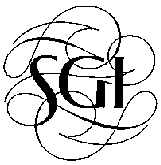 LEADERSHIP RECOMMENDATION FORM									Date:______________________This proposal has been discussed thoroughly among all the representatives who are responsible for the state/region/area of concern.  On agreement, and not prior to, the person will be approached and their role will be discussed thoroughly with them. The announcement will be made after the person has agreed and the other leaders that the newly appointed person(s) will be working with have been informed.Signature of State/Zone/Regional/Area Leaders (Sign and print name underneath)WD: _____________________    MD:______________________  YMD:____________________       YWD:  __________________        ______________________        ______________________            ____________________                  __________________Signature of Regional/State/Zone/Nationwide Leaders (Sign and print name underneath)WD: _____________________    MD:______________________  YMD:____________________       YWD:  __________________        ______________________        ______________________            ____________________                  __________________This proposal has been approved and the due process has been followed in respect of the confidentiality to protect the individuals involved and the basic criteria and spirit of leadership in the Soka Gakkai has been followed, with no allowance for prejudicial behaviour or personal likes and dislikes to enter the process.Executive Committee Rep: __________________________    General Director: ________________________ Date:_____________Form LR1/06PRINCIPLES AND SPIRIT OF LEADERSHIP PROPOSALSBased on the New Way Forward, all positions are appointed.  A process is in place to avoid appointments based on emotional likes and dislikes, physical appearances, gender or ethnicity or any form of prejudice.GROUP level		(recommended by area leaders) 		 Approved by Regional LeadersAREA level 		(recommended by regional leaders) 	 Approved by Executive LeadersREGIONAL level	(recommended by state/zone leaders)	 Approved by SGIZONE level		(reccommended by state leaders)		 Approved by SGISTATE level		(recommended by Executive) 		 Approved by SGI NATIONAL level	(recommended by Executive) 		 Approved by SGI Also with the New Way Forward, tenures have been introduced.  These are three years for Zone, State and National; two years for Regional and Area.  Essential to the spirit of leadership is to foster your successor.  The regeneration of leadership and providing opportunities for growth is the sign of a healthy and vibrant organisation.The spirit of leadership within Soka Gakkai has always been to foster capable people and to provide the opportunity for people to take on responsibilities for the happiness of other people.NameAgeDivCurrent PositionProposed  PositionReason for recommendationGraduating Leader